Николаев Николай Антипович 1915г.р.место рождения: Псковская обл., Дновский р-н, д. ЛютаСтаршина Николаев Николай Антипович участник Финской и Отечественной войны. С июня 1941 г. по январь 1945 г. в должности командира взвода 267 отд. пулеметный. Командовал взводом при прорыве Лениградской блокады у Пулковских высот 17 января 1944 г. Будучи  старшиной группы захвата над Нарвой. В обороне Ленинграда под г.Пушкино в 1942 г. Истребил из личного оружия 12 немцев. Что подтверждается книжкой – боевой счет истребителя №30 части 267 ОПАБ от 13.11.43г.В финскую войну награжден медалью «За отвагу», за взятие «языка», имеет значок «Отличный пулеметчик». Имеет медаль «За победу над Германией», «Оборону Ленинграда», «За отвагу» - в финской войне.Архивные документы о данном награждении:Приказ(указ) о награждении и сопроводительные документы к нему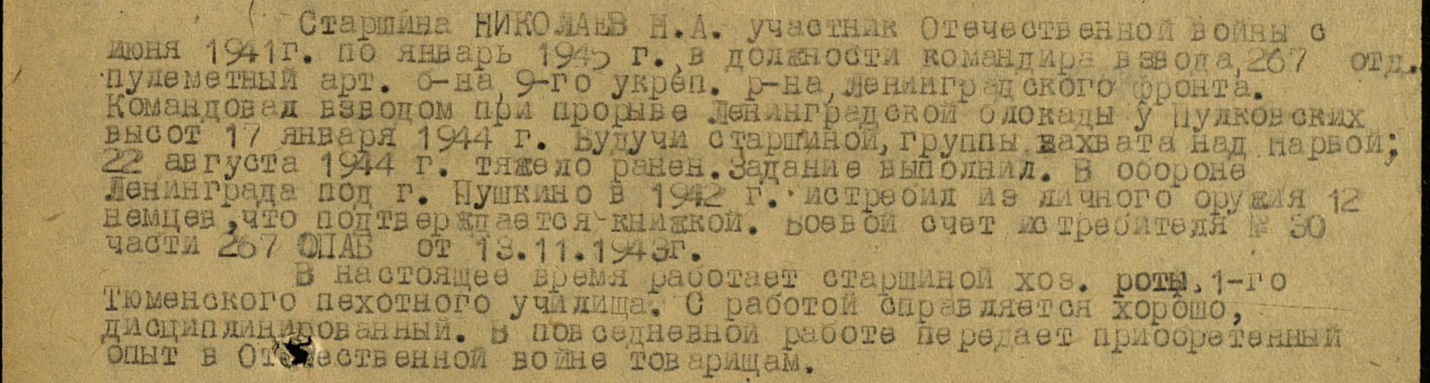 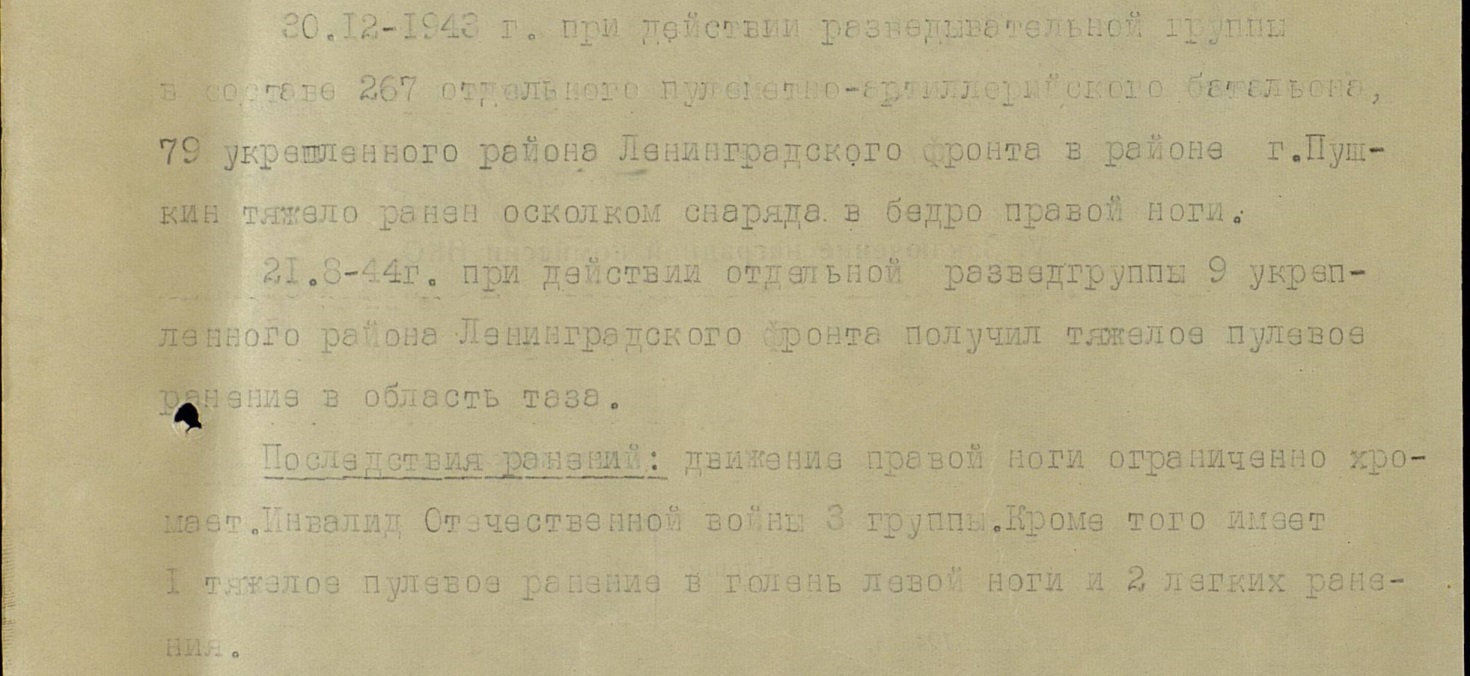 Старшина Николаев Н.А. участник Отечественной войны с 1941 г. По январь 1945 г. В должности командира взвода 267 отд. Пулеметный арт.батальона  9-го  укрепленного района Ленинградского фронта. Командовал взводом при прорыве Ленинградской блокады у Пулковских высот. ( в 1987 г. Папу похоронили на Южном кладбище). 1 января 1944 г. Будучи старшиной группы захвата над Нарвой 22 августа тяжело ранен. Задание выполнил. В обороне Ленинграда под г.пушкино в 1942 г. Истребил из личного оружия 12 немцев, что подтверждается боевой книжкой №30 части 267 ОПАБ от 13.11.1943 г. Тяжело раненый эвакуирован в Тюмень. Там работал старшиной хоз.роты 1-го Тюменского пехотного училища.В Тюмени и познакомился с моей мамой.. Звание: старшина 
в РККА с 1937 года № записи: 80267387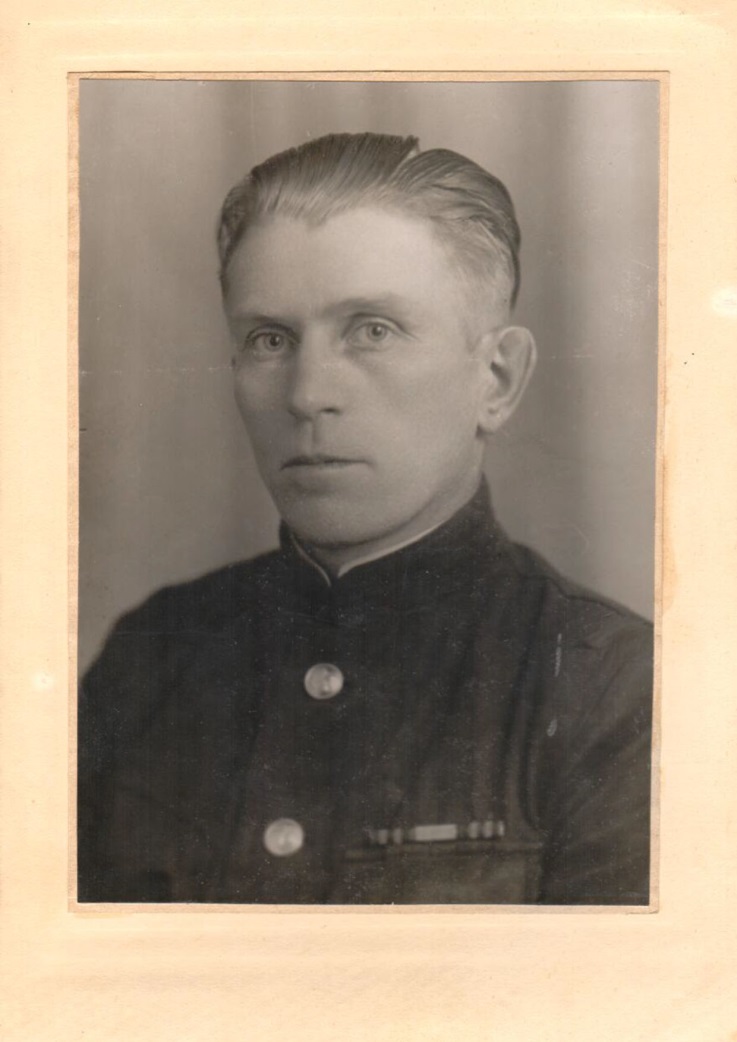 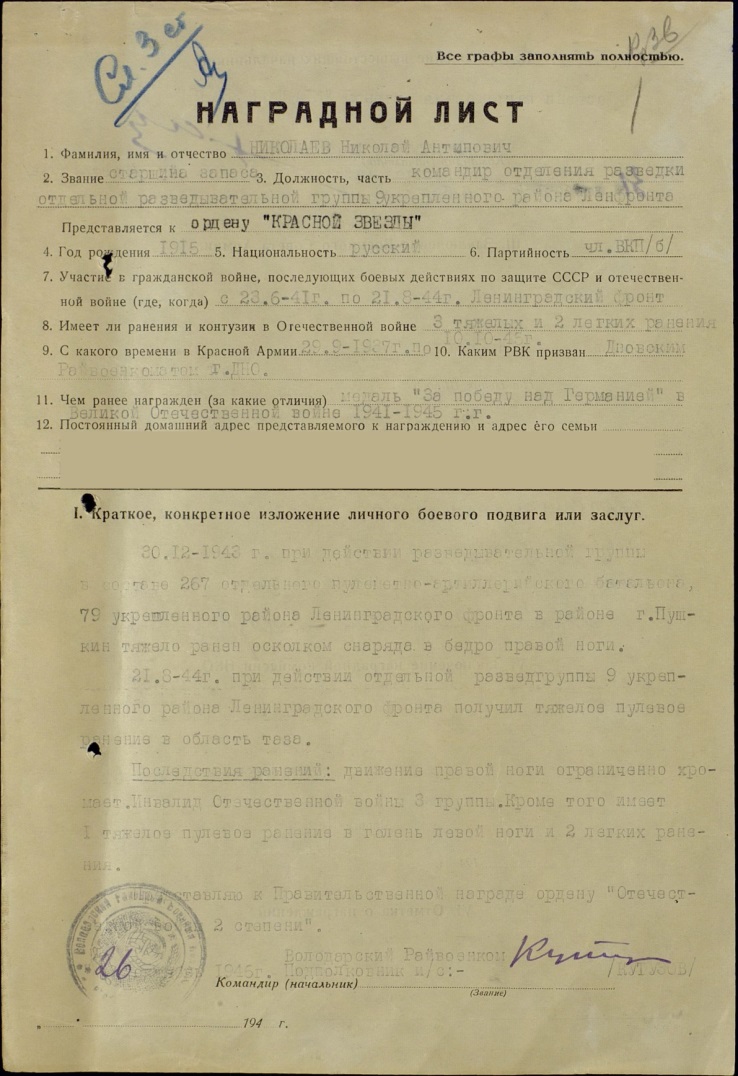 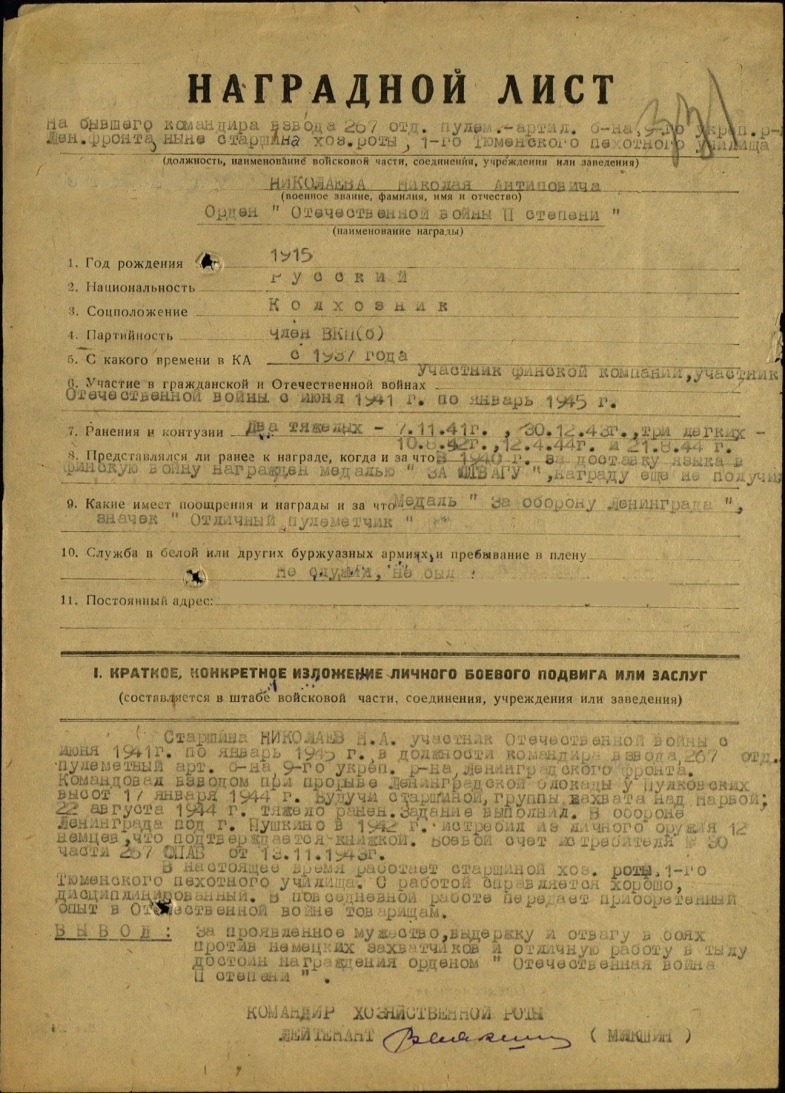 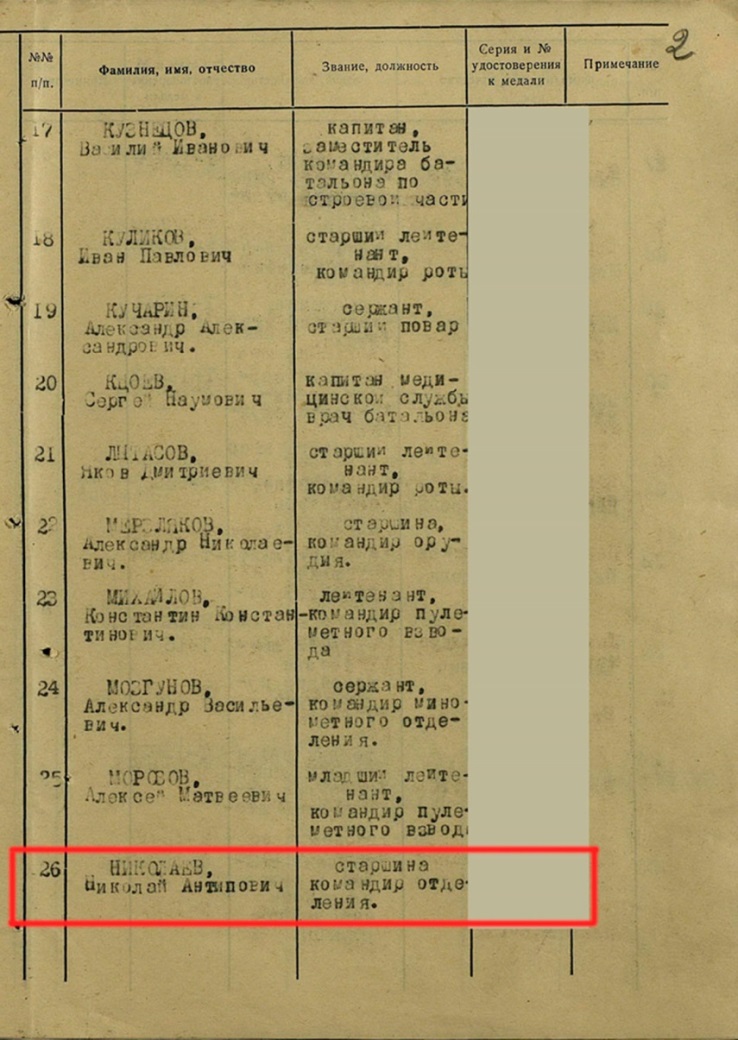 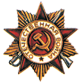 Орден Отечественной войны 1 степениИздан: 267 опаб 79 УР / Архив: ЦАМОфонд: 397опись: 9272ед.хранения: 89№ записи: 1530178707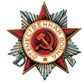 Орден Отечественной войны II степениПриказ подразделения№: 223/65 от: 06.11.1947№ записи: 80267075Издан: Президиум ВС СССРОрден Красной звезды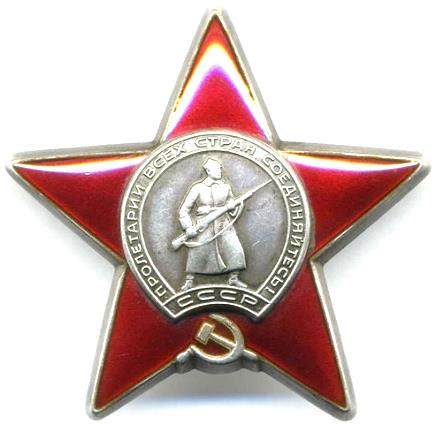 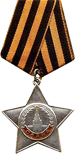 Орден Славы III степени№: 223/78 от: 06.11.1947Издан: Президиум ВС СССPАрхив: ЦАМО  Фонд: 33   Опись: 744808   Ед.хранения: 44№ записи: 80303388 от: 04.07.1943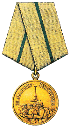 Медаль «За оборону Ленинграда»Архив: ЦАМОфонд: 33опись: 744808ед.хранения: 279№ записи: 82301804№ наградного документа: 45 
дата наградного документа: 01.08.1986 № записи: 151296011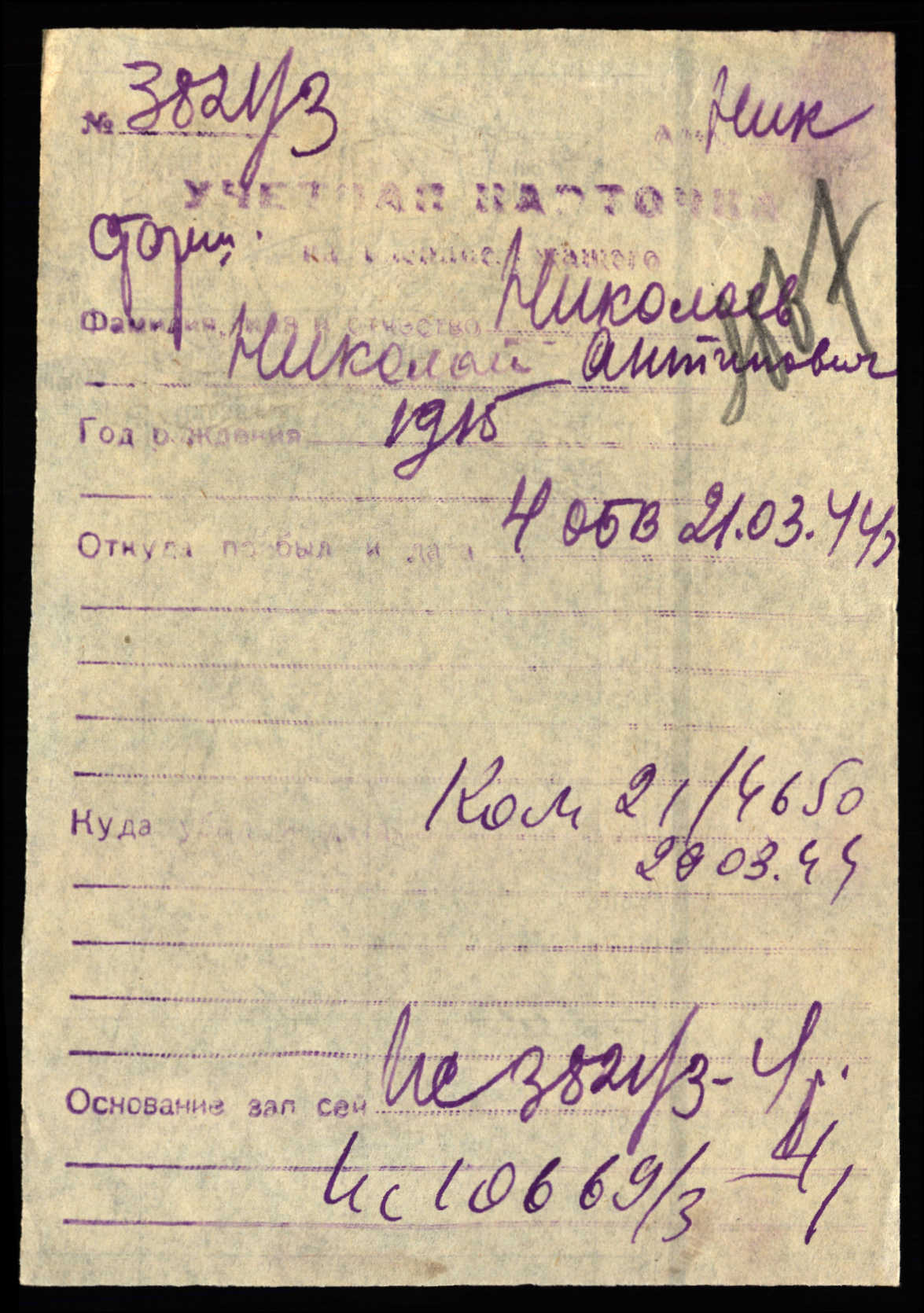 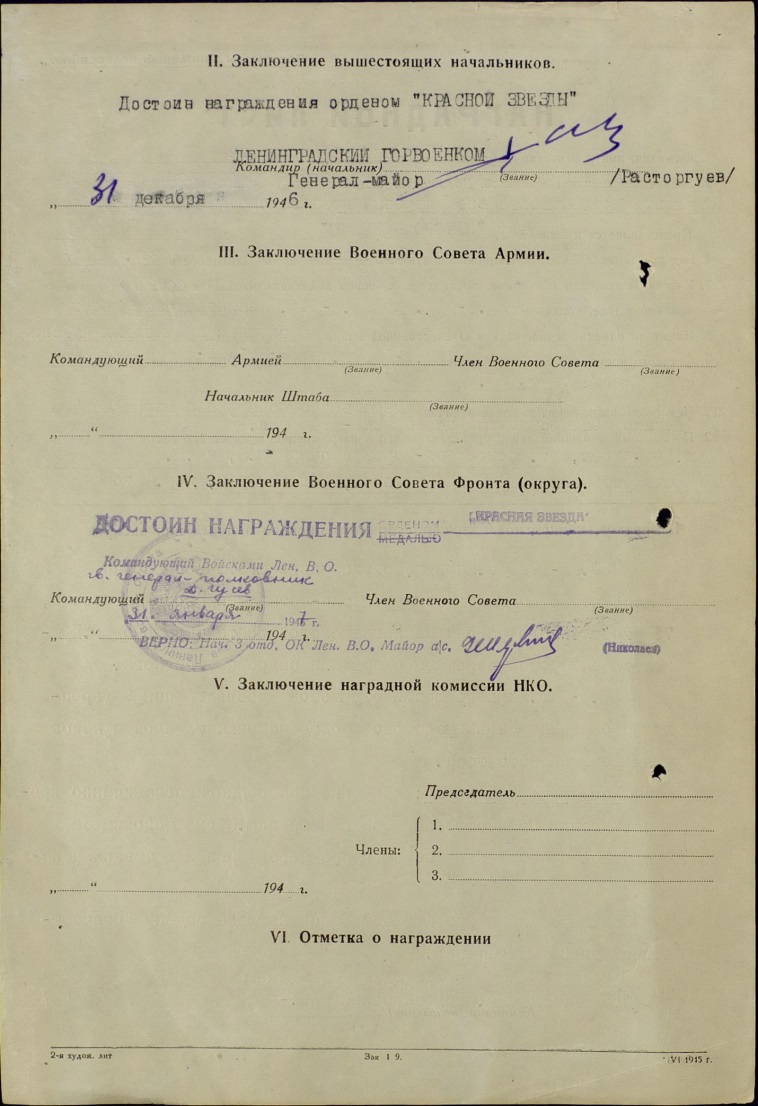 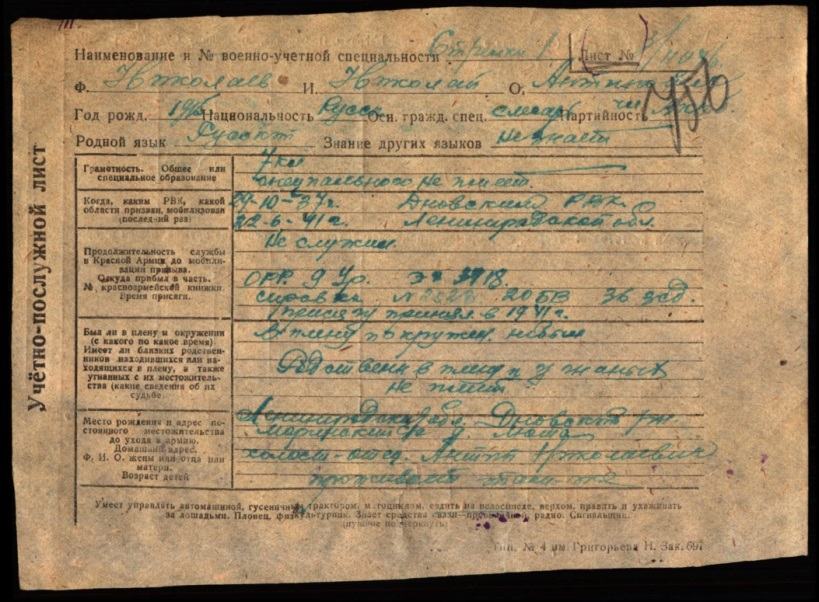 